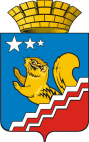 СВЕРДЛОВСКАЯ ОБЛАСТЬДУМА ВОЛЧАНСКОГО ГОРОДСКОГО ОКРУГАСЕДЬМОЙ СОЗЫВ Десятое заседание (очередное)РЕШЕНИЕ № 40г. Волчанск                                                                                                     от 27.09.2023 г.О внесении изменений в Положение об осуществлении муниципального  контроля на автомобильном транспорте, городском наземном электрическом транспорте и в дорожном хозяйстве на территории Волчанского городского округа, утвержденное решением Волчанской городской Думы от 08.09.2021 года № 43  (в редакции  от 14.12.2021 года № 62)В соответствии с Жилищным кодексом Российской Федерации, Федеральными законами от 06.10.2003 года № 131-ФЗ «Об общих принципах организации местного самоуправления в Российской Федерации», от 31 июля 2020 года № 248-ФЗ «О государственном контроле (надзоре) и муниципальном контроле в Российской Федерации»,  ДУМА ВОЛЧАНСКОГО ГОРОДСКОГО ОКРУГА РЕШИЛА:1. Внести  изменение в Положение об осуществлении муниципального  контроля на автомобильном транспорте, городском наземном электрическом транспорте и в дорожном хозяйстве на территории Волчанского городского округа, утвержденное решением Волчанской городской Думы от 08.09.2021 года № 43 (в редакции от 14.12.2021 года № 62):1.1. Приложение № 1 «Перечень индикаторов риска нарушения обязательных требований в сфере муниципального контроля на автомобильном транспорте, городском наземном электрическом транспорте и в дорожном хозяйстве на территории Волчанского городского округа»  изложить в следующей редакции (прилагается).  2. Опубликовать настоящее решение в информационном бюллетене «Муниципальный Вестник» и разместить на официальном сайте Думы Волчанского городского округа в сети Интернет http://duma-volchansk.ru.3. . Контроль за выполнением настоящего решения возложить на комиссию по промышленной политике, вопросам жилищно-коммунального и сельского хозяйства (Мейер А.П.).ПЕРЕЧЕНЬ ИНДИКАТОРОВ РИСКАнарушения обязательных требований в сфере муниципального контроля на автомобильном транспорте, городском наземном электрическом транспорте и в дорожном хозяйстве на территории Волчанского городского округа1. Выявление по результатам выездных обследований, анализа информации, поступившей от территориальных органов федеральных органов исполнительной власти, органов государственной власти Свердловской области, из обращений граждан и организаций, средств массовой информации, в течение календарного года на одном участке автомобильной дороги муниципального значения Свердловской области (далее - муниципальные автодороги) более трех фактов отклонения предельных параметров и характеристик эксплуатационного состояния автомобильной дороги (транспортно-эксплуатационных показателей) от значений, установленных законодательством Российской Федерации в области автомобильного транспорта, городского наземного электрического транспорта и дорожного хозяйства.2. Выявление по результатам выездных обследований, анализа информации, поступившей от территориальных органов федеральных органов исполнительной власти, органов государственной власти Свердловской области, из обращений граждан и организаций, средств массовой информации, в течение календарного года на одном участке муниципальной автодороги более трех фактов несоответствия ее обустройства требованиям, установленным законодательством Российской Федерации в области дорожного хозяйства и нормативно-техническими документами.3. Выявление по результатам выездных обследований, анализа информации, поступившей от территориальных органов федеральных органов исполнительной власти, органов государственной власти Свердловской области, из обращений граждан и организаций, средств массовой информации, в течение календарного года на одном участке муниципальной автодороги более трех фактов несоответствия состава и вида работ по капитальному ремонту, ремонту и содержанию автомобильной дороги требованиям, установленным законодательством Российской Федерации в области дорожного хозяйства и нормативно-техническими документами.4. Выявление по результатам выездных обследований, анализа информации, поступившей от территориальных органов федеральных органов исполнительной власти, органов государственной власти Свердловской области, из обращений граждан и организаций, средств массовой информации, в течение календарного года на одном участке муниципальной автодороги более трех фактов возникновения дорожно-транспортного происшествия одного вида с сопутствующими неудовлетворительными дорожными условиями, где пострадали или ранены люди.5. Факт истечения 30 календарных дней с даты окончания сроков действия технических требований и условий, подлежащих обязательному исполнению, при строительстве и реконструкции в границах придорожных полос муниципальных автодорог объектов капитального строительства, объектов, предназначенных для осуществления дорожной деятельности, и объектов дорожного сервиса.6. Наличие в подсистеме мониторинга и управления пассажирскими перевозками на территории муниципального образования информации, позволяющей сделать вывод о соблюдении установленного расписания маршрута регулярных перевозок менее чем в 70% случаев. 7. Отсутствие более 30 дней подряд в подсистеме мониторинга и управления пассажирскими перевозками на территории муниципального образования данных о транспортных средствах, заявленных для осуществления перевозок пассажиров в объеме достаточном для соблюдения заявленного интервала движения. 8. Отсутствие на маршруте установленного количества транспортных средств, несоблюдение продолжительности и (или) периодичности и (или) длительности маршрута по данным подсистемы мониторинга и управления пассажирскими перевозками на территории муниципального образования. Глава Волчанского городского округа                             А.В. ВервейнПредседатель Думы Волчанского городского округа                                                                А.Ю. ПермяковПриложение к решению Думы Волчанского городского округаот 27.09.2023 № 40